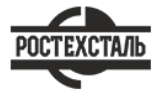 ГОСТ 20072-74Сталь теплоустойчивая. Технические условияСтатус: действующийВведен в действие: 1976-01-01Подготовлен предприятием ООО «Ростехсталь» - федеральным поставщиком металлопрокатаСайт www.rostechstal.ru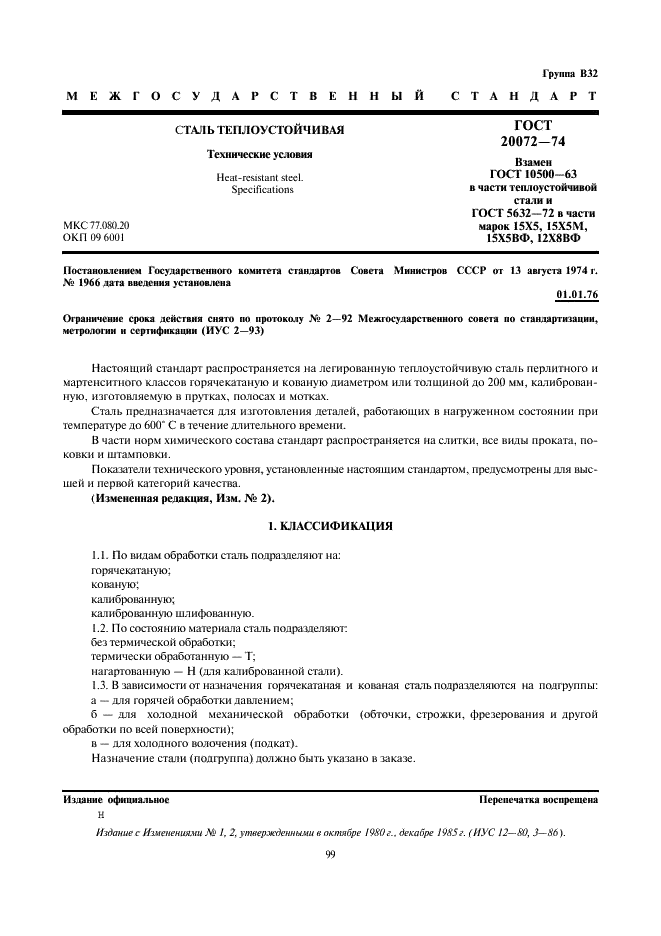 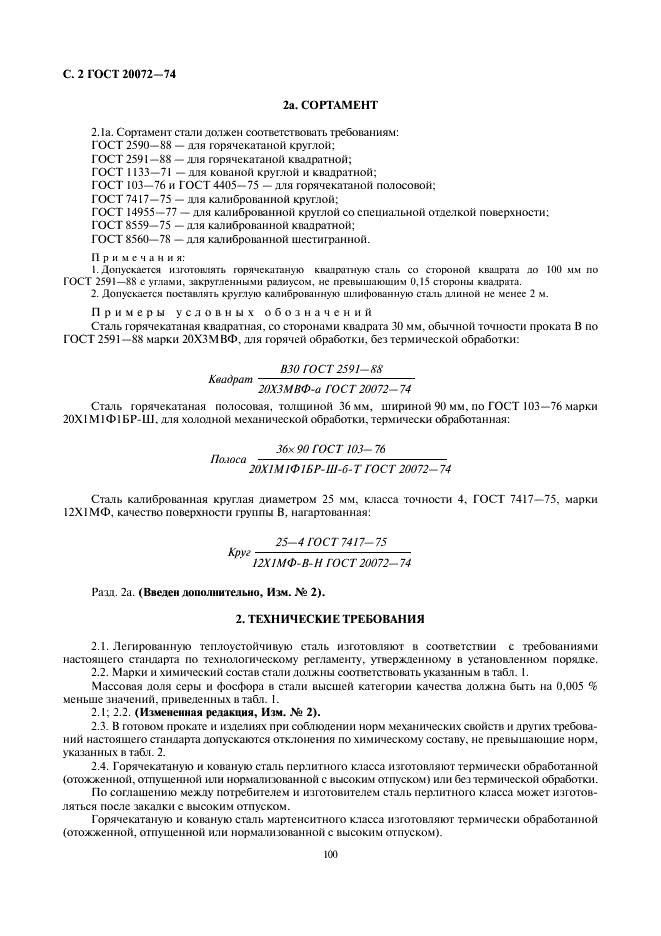 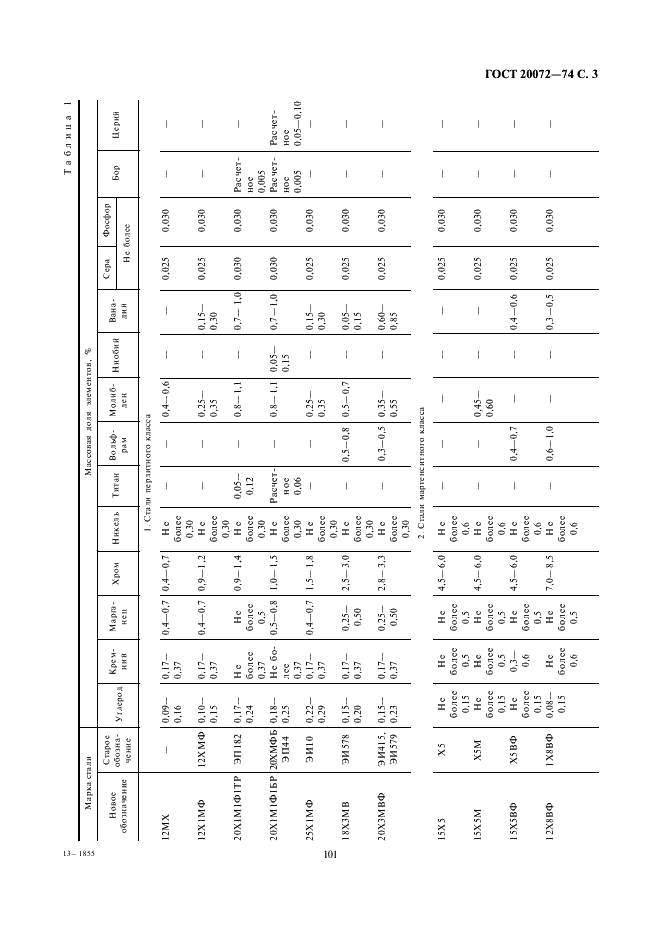 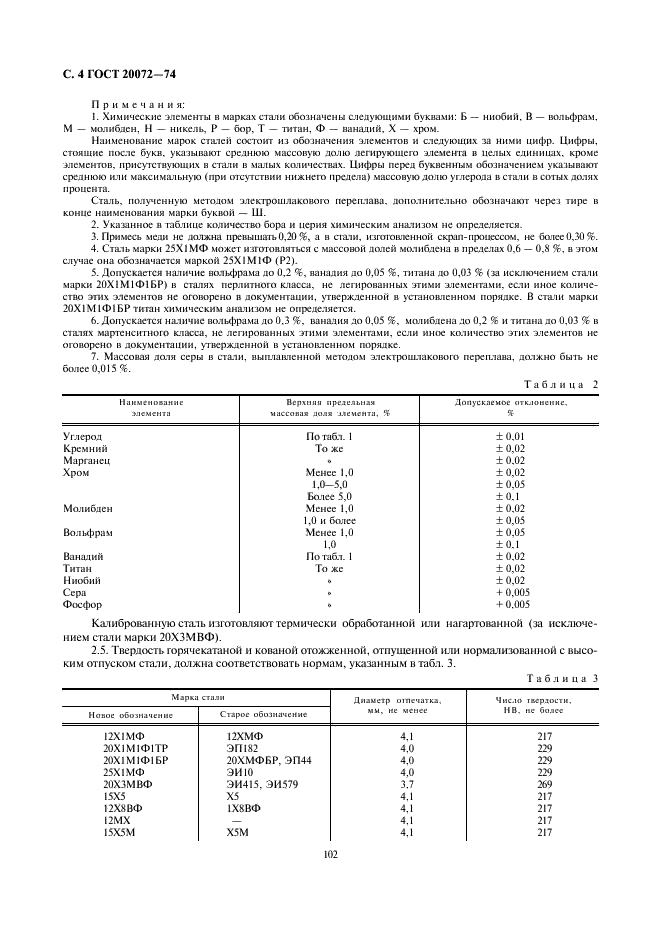 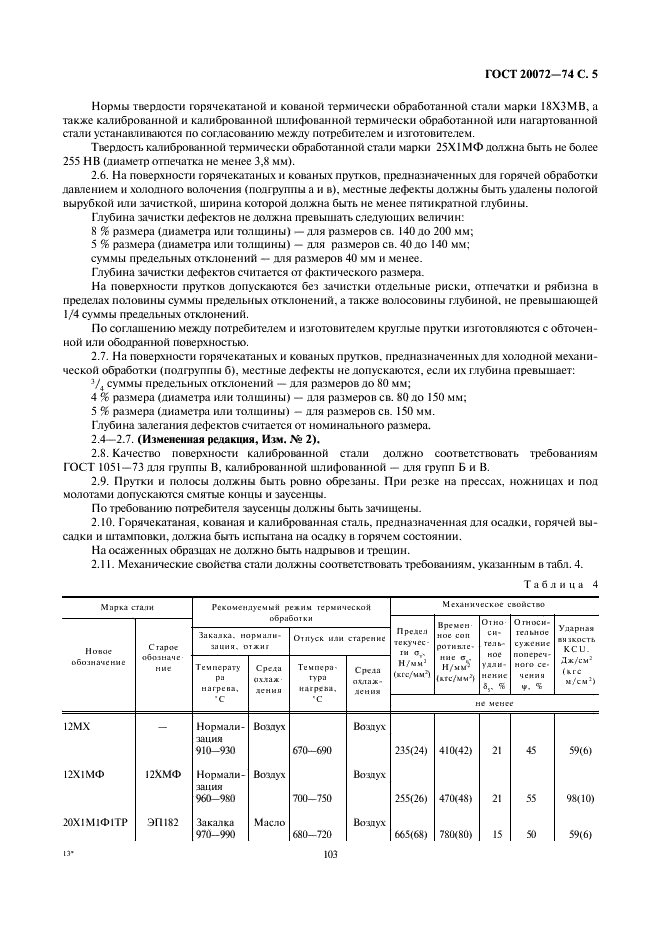 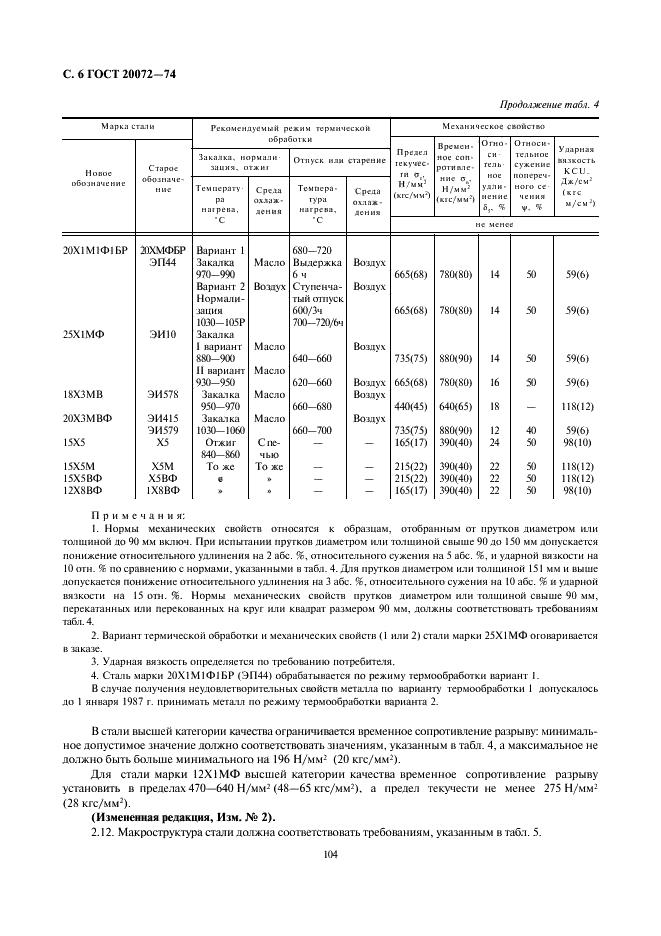 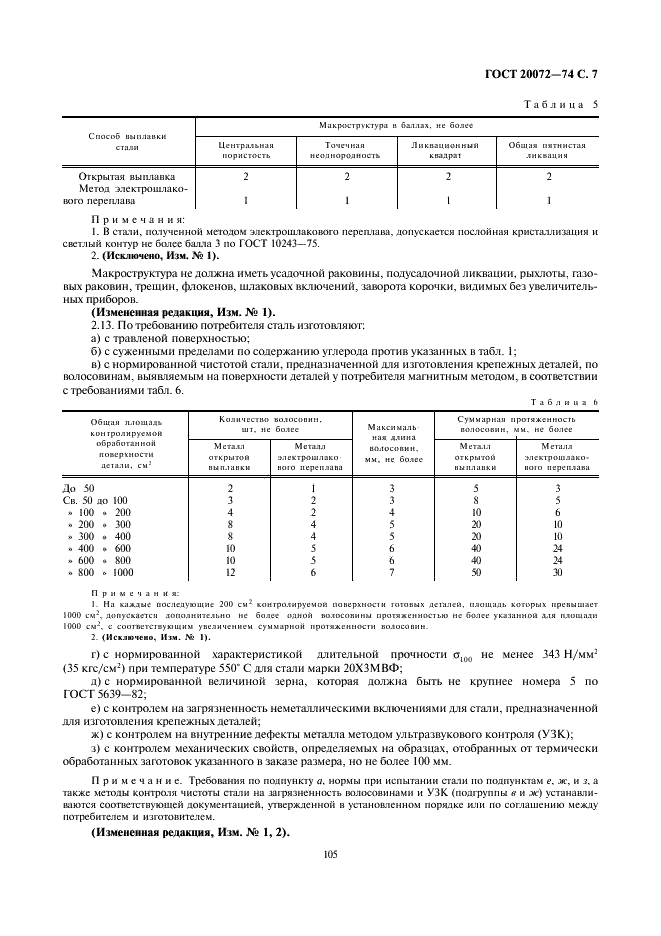 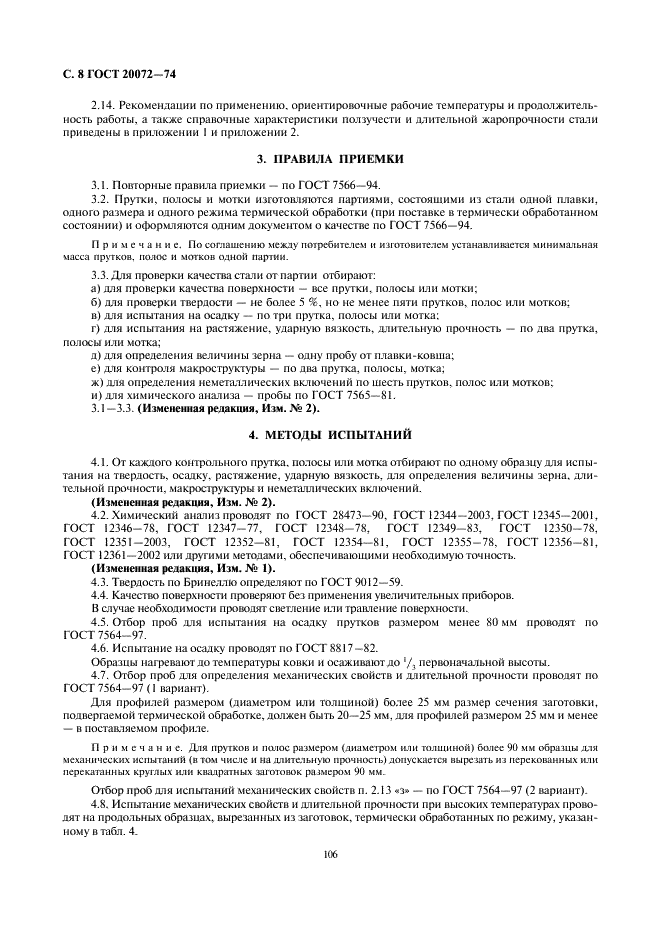 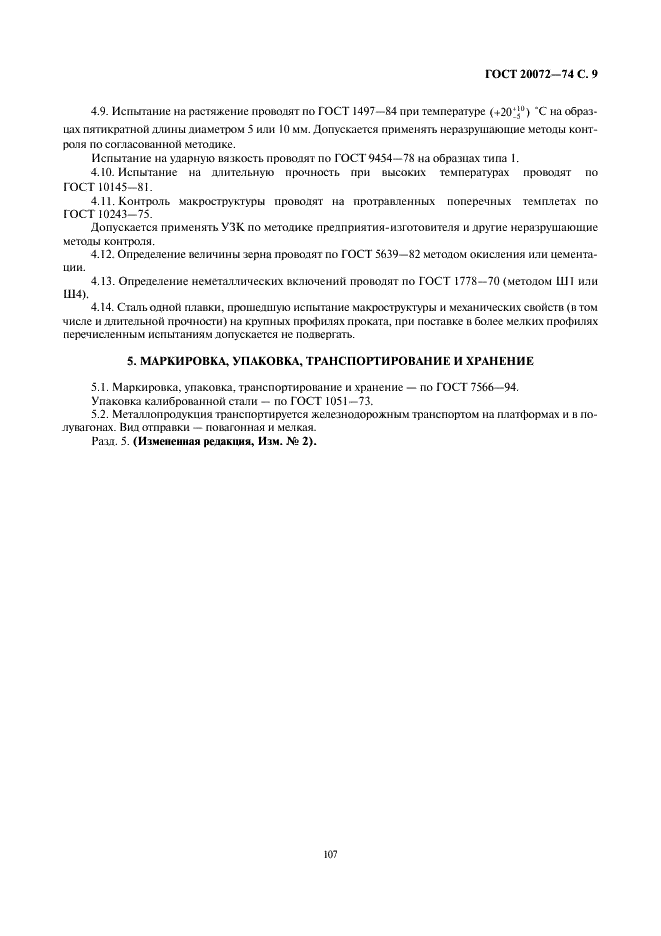 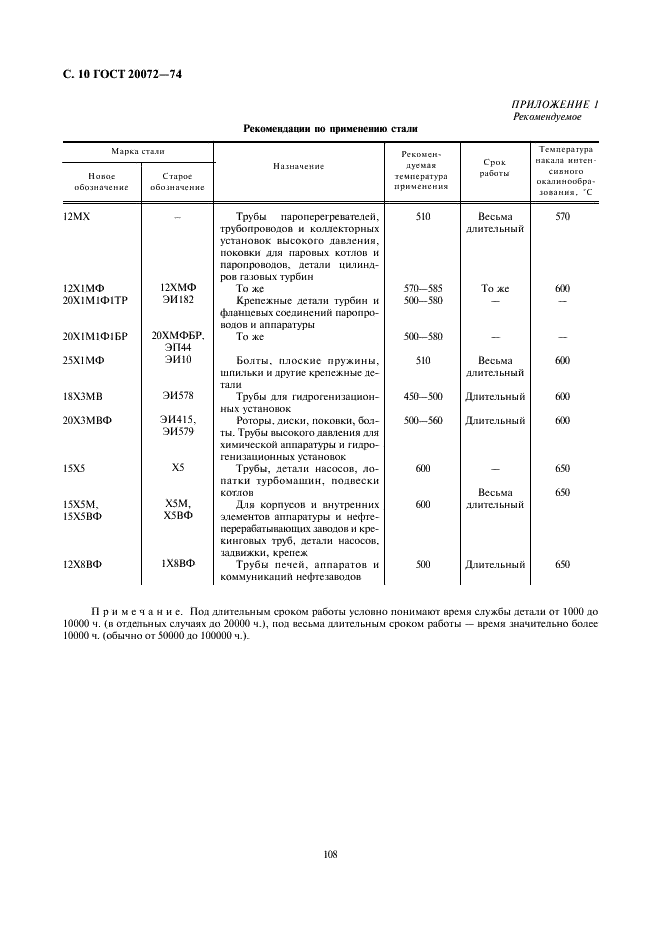 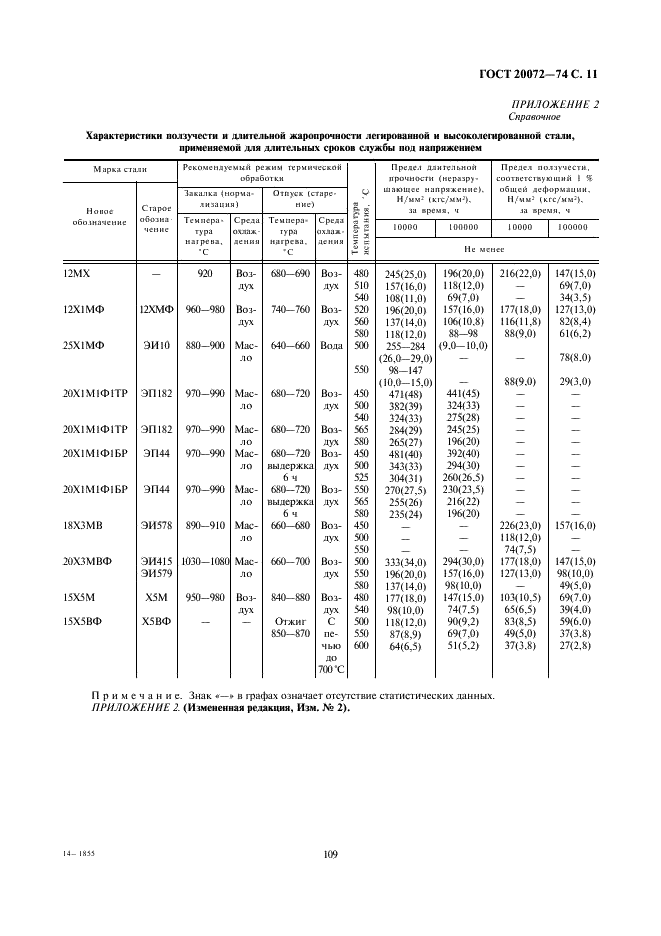 